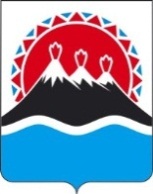 КРАЕВОЕ ГОСУДАРСТВЕННОЕ КАЗЕННОЕ УЧРЕЖДЕНИЕЦЕНТР ПО ОБЕСПЕЧЕНИЮ ДЕЯТЕЛЬНОСТИ ОБЩЕСТВЕННОЙ ПАЛАТЫ И УПОЛНОМОЧЕННЫХ КАМЧАТСКОГО КРАЯПРИКАЗ        г. Петропавловск-КамчатскийВ соответствии с Уставом краевого государственного казенного учреждения «Центр по обеспечению деятельности Общественной палаты и Уполномоченных Камчатского края», приказом Агентства по внутренней политике Камчатского края от 19.04.2018 № 40-п «О назначении исполняющего обязанности руководителя краевого государственного казенного учреждения «Центр по обеспечению деятельности Общественной палаты и Уполномоченных Камчатского края» и в связи с принятием приказа Агентства по внутренней политике Камчатского края от 18.10.2018 № 102-п «Об утверждении требований к закупаемым Агентством по внутренней политике Камчатского края и подведомственными ему краевыми государственными казенными учреждениями отдельным видам товаров, работ, услуг (в том числе предельных цен товаров, работ, услуг)»ПРИКАЗЫВАЮ:признать утратившими силу:распоряжение Палаты Уполномоченных в Камчатском крае от 08.07.2016 № 10 «Об утверждении требований к закупаемым Палатой Уполномоченных в Камчатском крае отдельным видам товаров, работ, услуг (в том числе предельных цен товаров, работ, услуг)»;распоряжение Палаты Уполномоченных в Камчатском крае от 10.01.2017 № 31 «О внесении изменения в приложение к распоряжению Палаты Уполномоченных в Камчатском крае «Об утверждении требований к закупаемым Палатой Уполномоченных в Камчатском крае отдельным видам товаров, работ, услуг (в том числе предельных цен товаров, работ, услуг)»;распоряжение Палаты Уполномоченных в Камчатском крае от 21.06.2016 № 4 «Об утверждении нормативных затрат на обеспечение функций Палаты Уполномоченных в Камчатском крае»;распоряжение Палаты Уполномоченных в Камчатском крае от 10.01.2017 № 30 «О внесении изменений в приложение к распоряжению Палаты Уполномоченных в Камчатском крае «Об утверждении нормативных затрат на обеспечение функций Палаты Уполномоченных в Камчатском крае»;распоряжение Палаты Уполномоченных в Камчатском крае от 14.06.2017 № 44 «О внесении изменений в приложение к распоряжению Палаты Уполномоченных в Камчатском крае «Об утверждении нормативных затрат на обеспечение функций Палаты Уполномоченных в Камчатском крае»;распоряжение Палаты Уполномоченных в Камчатском крае от 09.11.2017 № 74 «О внесении изменения в приложение 6 к распоряжению Пала-ты Уполномоченных в Камчатском крае «Об утверждении нормативных затрат на обеспечение функций Палаты Уполномоченных в Камчатском крае»;распоряжение Палаты Уполномоченных в Камчатском крае от 10.01.2018 № 9 «О внесении изменения в приложение  1 к Нормативным затратам на обеспечение функций Палаты Уполномоченных в Камчатском крае».И.О. РУКОВОДИТЕЛЯ КГКУ«ЦЕНТР ПО ОБЕСПЕЧЕНИЮ ДЕЯТЕЛЬНОСТИ ОБЩЕСТВЕННОЙ ПАЛАТЫИ УПОЛНОМОЧЕННЫХ КАМЧАТСКОГО КРАЯ»  Т.В. КРЮКОВА06.11.2018№41-п